.СИЛЛАБУСДисциплина MRP3308 «Механизмы репаративных процессов»Весенний семестр 2020-2021 уч. годпо образовательной программе «5B060700- Биология»Календарь (график) реализации содержания учебного курса[С о к р а щ е н и я: ВС – вопросы для самопроверки; ТЗ – типовые задания; ИЗ – индивидуальные задания; КР – контрольная работа; РК – рубежный контроль.З а м е ч а н и я:- Форма проведения Л: вебинар в Zoom (презентация видеоматериалов на 10-15 минут, затем его обсуждение/закрепление в виде дискуссии/решения задач/...)- Форма проведения ПЗ: задание в СДО Moodle- Форма проведения КР: вебинар – опрос в Zoom / тест в СДО Moodle.  - Все материалы курса (Л, ВС, ТЗ, ИЗ и т.п.) см. по ссылке (см. Литература и ресурсы, п. 6). - После каждого дедлайна открываются задания следующей недели. - Задания для КР преподаватель выдает в начале вебинара.]Декан                                                                                     	Б.К. ЗаяданПредседатель методбюро	С.Т.НазарбековаЗаведующий кафедрой	М.С.КурманбаеваЛекторы	Т.М.ШалахметоваКод дисциплиныНазвание дисциплиныСамостоятельная работа студента (СРС)Кол-во часов Кол-во часов Кол-во часов Кол-во часов Кол-во часов Кол-во кредитовСамостоятельная работа студента под руководством преподавателя (СРСП)Код дисциплиныНазвание дисциплиныСамостоятельная работа студента (СРС)Лекции (Л)Практ. занятия (ПЗ)Практ. занятия (ПЗ)Лаб. занятия (ЛЗ)Лаб. занятия (ЛЗ)Кол-во кредитовСамостоятельная работа студента под руководством преподавателя (СРСП)MRP3307Механизмы репаративных процессов9815--303057Академическая информация о курсеАкадемическая информация о курсеАкадемическая информация о курсеАкадемическая информация о курсеАкадемическая информация о курсеАкадемическая информация о курсеАкадемическая информация о курсеАкадемическая информация о курсеАкадемическая информация о курсеАкадемическая информация о курсеВид обученияТип/характер курсаТипы лекцийТипы лекцийТипы лекцийТипы практических занятийТипы практических занятийКол-во СРСКол-во СРСФорма итогового контроляСмешанноеТеоретическийАналитическаяАналитическаяАналитическаяСитуационные заданияСитуационные заданияНе менее 5Не менее 5устныйЛекторыТамара Минажевна Шалахметова Тамара Минажевна Шалахметова Тамара Минажевна Шалахметова Тамара Минажевна Шалахметова Тамара Минажевна Шалахметова Тамара Минажевна Шалахметова e-mailTamara.Shalakhmetova@kaznu.kzTamara.Shalakhmetova@kaznu.kzTamara.Shalakhmetova@kaznu.kzTamara.Shalakhmetova@kaznu.kzTamara.Shalakhmetova@kaznu.kzTamara.Shalakhmetova@kaznu.kzТелефоны 877724110188777241101887772411018877724110188777241101887772411018Академическая презентация курсаЦель дисциплиныОжидаемые результаты обучения (РО) В результате изучения дисциплины обучающийся будет способен:Индикаторы достижения РО (ИД) (на каждый РО не менее 2-х индикаторов)Анализировать методологию  исследования способов и механизмов восстановительных процессов у беспозвоночных и позвоночных животных и человека. РО1 Анализировать достижения и проблемы в области биологии и биомедицины относительно способов и механизмов восстановительных процессов у животных и человека ИД 1.1 Демонстрирует знания об истории изучения процессов регенерации у беспозвоночных и позвоночных животных в эволюции;Анализировать методологию  исследования способов и механизмов восстановительных процессов у беспозвоночных и позвоночных животных и человека. РО1 Анализировать достижения и проблемы в области биологии и биомедицины относительно способов и механизмов восстановительных процессов у животных и человека ИД 1.2 Грамотно, логично, аргументированно формирует собственные суждения и оценки по достижениям и проблемам в области исследования регенераторных процессов у беспозвоночных и позвоночных, хлоднокровных и теплокровных животных;Анализировать методологию  исследования способов и механизмов восстановительных процессов у беспозвоночных и позвоночных животных и человека. РО1 Анализировать достижения и проблемы в области биологии и биомедицины относительно способов и механизмов восстановительных процессов у животных и человека ИД 1.3 Умеет использовать различные методы клеточной биологии, гистологии, биологии развития при изучении проблем регенерации в исследовательской работе;Анализировать методологию  исследования способов и механизмов восстановительных процессов у беспозвоночных и позвоночных животных и человека. РО2 Систематизировать, применять знания и умения о механизмах физиологической регенерации органов у животных и человека; экспериментальных моделях регенерации.ИД 2.1 Критически анализирует информацию о способах и механизмах физиологической  регенерации;Анализировать методологию  исследования способов и механизмов восстановительных процессов у беспозвоночных и позвоночных животных и человека. РО2 Систематизировать, применять знания и умения о механизмах физиологической регенерации органов у животных и человека; экспериментальных моделях регенерации.ИД 2.2 Применяет знания о способах физиологической и репаративной регенерации органов беспозвоночных и позвоночных животных в исследовательской работе;Анализировать методологию  исследования способов и механизмов восстановительных процессов у беспозвоночных и позвоночных животных и человека. РО2 Систематизировать, применять знания и умения о механизмах физиологической регенерации органов у животных и человека; экспериментальных моделях регенерации.ИД 2.3 Описывает особенности регенерационных возможностей у представителей  беспозвоночных и позвоночных животных с целью понимания особенностей восстановительных процессов в зависимости от уровня организации биологических объектовАнализировать методологию  исследования способов и механизмов восстановительных процессов у беспозвоночных и позвоночных животных и человека. РО3 Анализировать, систематизировать знания  о механизмах и способах репаративной и патологической регенерации у животных и человека.ИД 3.1 Применяет принципы методических  подходов в изучении и исследовании механизмов и способов репаративной и патологической регенерации у животных и человека;Анализировать методологию  исследования способов и механизмов восстановительных процессов у беспозвоночных и позвоночных животных и человека. РО3 Анализировать, систематизировать знания  о механизмах и способах репаративной и патологической регенерации у животных и человека.ИД 3.2 Умеет использовать различные экспериментальные методы в изучении модели репаративной и патологической регенерации на лабораторных животных; Анализировать методологию  исследования способов и механизмов восстановительных процессов у беспозвоночных и позвоночных животных и человека. РО3 Анализировать, систематизировать знания  о механизмах и способах репаративной и патологической регенерации у животных и человека.ИД 3.3. Трактует и объясняет механизмы развития репаративных процессов в органах и тканях в условиях эксперимента;Анализировать методологию  исследования способов и механизмов восстановительных процессов у беспозвоночных и позвоночных животных и человека. РО4 Анализировать, систематизировать знания  о гипертрофическом и гиперпластическом росте, а также атрофических процессах в патологически измененных органах животных и человека;ИД 4.1 Применяет знания о гипертрофическом и гиперпластическом росте при регенерации органов и тканей после повреждения;   Анализировать методологию  исследования способов и механизмов восстановительных процессов у беспозвоночных и позвоночных животных и человека. РО4 Анализировать, систематизировать знания  о гипертрофическом и гиперпластическом росте, а также атрофических процессах в патологически измененных органах животных и человека;ИД 4.2 Использует современные методы для определения изучения гипертрофии, гиперплазии и атрофии органов и тканей при патологии;Анализировать методологию  исследования способов и механизмов восстановительных процессов у беспозвоночных и позвоночных животных и человека. РО4 Анализировать, систематизировать знания  о гипертрофическом и гиперпластическом росте, а также атрофических процессах в патологически измененных органах животных и человека;ИД 4.3 Объясняет механизмы развития гипертрофии, гиперплазии, атрофии и склероза в процессе регенерации поврежденного органа;Анализировать методологию  исследования способов и механизмов восстановительных процессов у беспозвоночных и позвоночных животных и человека. РО5 Осуществлять системный подход в поиске, критическом анализе и синтезе информации по ускорению репаративной регенерации органов и тканей человека. ИД 5.1 Находит и критически анализирует информацию по веществам-репарантам и регенерантам, способствующим ускорению восстановительных процессов в организме человека после перенесенного заболевания; Анализировать методологию  исследования способов и механизмов восстановительных процессов у беспозвоночных и позвоночных животных и человека. РО5 Осуществлять системный подход в поиске, критическом анализе и синтезе информации по ускорению репаративной регенерации органов и тканей человека. ИД 5.2 Грамотно, логично, аргументированно формирует собственные суждения и оценки об использовании стволовых клеток в клеточной терапии.ПререквизитыБиология клетки, Гистология, Основы микроскопической техники. Патология клеток. Патология тканейБиология клетки, Гистология, Основы микроскопической техники. Патология клеток. Патология тканейПостреквизитыЛитература и ресурсы1. Целуйко С.С., Красавина Н.П., Семенов Д.А. Регенерация тканей: учебное пособие. Исправленное и дополненное. –Благовещенск, 2019. – 136 с.2. Сыч В.Ф.  Общая биология: Учебник для студентов высших учебных заведений. В 2-х частях. Ч. 2. Ульяновск: УлГУ, 2006. - 194 с.: 113 ил. 3. Струков А.И., Серов В.В. Патологическая анатомия. Учебник 6-е издание, под ред. Паукова В.С..- Москва, Изд. «ГЭОТАР –Медиа» , 2019. 860 с.4. Общая патология: учебное пособие  для мед. вузов//под ред. Н.П.Чесноковой.- М.:Академия, 2006.-336 с.Интернет-ресурсы:Cell Biology – Hipertextbookhttp://esg-www.mit.edu:8001/esgbio/cb/cbdir.htmlhttp://www.biology.arizona.edu/cell_bio/cell_bio.htmlhttp://www.cellsalive.comGuide to Microscopy and Microanalysis on the Internethttp://www.mwrn.com/guide.htm                     http://www.ou.edu/research/electron/mirror1. Целуйко С.С., Красавина Н.П., Семенов Д.А. Регенерация тканей: учебное пособие. Исправленное и дополненное. –Благовещенск, 2019. – 136 с.2. Сыч В.Ф.  Общая биология: Учебник для студентов высших учебных заведений. В 2-х частях. Ч. 2. Ульяновск: УлГУ, 2006. - 194 с.: 113 ил. 3. Струков А.И., Серов В.В. Патологическая анатомия. Учебник 6-е издание, под ред. Паукова В.С..- Москва, Изд. «ГЭОТАР –Медиа» , 2019. 860 с.4. Общая патология: учебное пособие  для мед. вузов//под ред. Н.П.Чесноковой.- М.:Академия, 2006.-336 с.Интернет-ресурсы:Cell Biology – Hipertextbookhttp://esg-www.mit.edu:8001/esgbio/cb/cbdir.htmlhttp://www.biology.arizona.edu/cell_bio/cell_bio.htmlhttp://www.cellsalive.comGuide to Microscopy and Microanalysis on the Internethttp://www.mwrn.com/guide.htm                     http://www.ou.edu/research/electron/mirrorЦель дисциплиныОжидаемые результаты обучения (РО) В результате изучения дисциплины обучающийся будет способен:Ожидаемые результаты обучения (РО) В результате изучения дисциплины обучающийся будет способен:Академическая политика курса в контексте университетских морально-этических ценностей Правила академического поведения: Сроки прохождения модулей курса должны неукоснительно соблюдаться в соответствии с графиком изучения дисциплины. ВНИМАНИЕ! Несоблюдение дедлайнов приводит к потере баллов! Дедлайн каждого задания указан в календаре (графике) реализации содержания учебного курса.Академические ценности:- Практические/лабораторные занятия, СРС должна носить самостоятельный, творческий характер.- Недопустимы плагиат, подлог, использование шпаргалок, списывание на всех этапах контроля.- Студенты с ограниченными возможностями могут получать консультационную помощь по е-адресу Tamara.Shalakhmetova@kaznu.kz; Политика оценивания и аттестацииКритериальное оценивание: оценивание результатов обучения в соотнесенности с дескрипторами (проверка сформированности компетенций на рубежном контроле и экзаменах).Суммативное оценивание: оценивание активности работы в аудитории (на вебинаре); оценивание выполненного задания.Итоговая оценка по дисциплине рассчитывается по следующей формуле: , 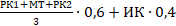 где РК – рубежный контроль; МТ – промежуточный экзамен (мидтерм); ИК – итоговый контроль (экзамен).Неделя Название темыРОИДКол-во часовМаксимальный баллФорма оценки знанийФорма проведения занятия/платформаМодуль 1 «Общие положения о физиологической и репаративной регенерации»Модуль 1 «Общие положения о физиологической и репаративной регенерации»Модуль 1 «Общие положения о физиологической и репаративной регенерации»Модуль 1 «Общие положения о физиологической и репаративной регенерации»Модуль 1 «Общие положения о физиологической и репаративной регенерации»Модуль 1 «Общие положения о физиологической и репаративной регенерации»Модуль 1 «Общие положения о физиологической и репаративной регенерации»1Л 1. История изучения регенерации. Современные представления о способах репаративной регенерации РО1ИД 1.1ИД 1.2ИД 1.31Презентация видеоматериалов лекции в Microsoft teamsСинхронно, по расписанию1ЛЗ 1. Труды Р. А. Реомюра, А. Трабле, М.А.Воронцовой, А.Н.Студитского и др. В изучении явления физиологической и репаративной регенерации органов и тканей.РО1ИД1.1ИД 1.2ИД 1.3210АнализЗадание в системе «Univer»Асинхронно2Л 2. Физиологическая  регенерацияРО2ИД2.1ИД2.2ИД 2.31Презентация видеоматериалов лекции в Microsoft teamsСинхронно, по расписанию2ЛЗ 2. Способы и механизмы физиологической регенерации тканей и органов позвоночных животных РО2ИД2.1ИД2.2ИД 2.3210АнализЗадание в системе «Univer»Асинхронно3Л 3. Репаративная регенерация. Способы репаративной регенерации.РО2ИД2.1ИД2.2ИД 2.31Презентация видеоматериалов лекции в Microsoft teamsСинхронно, по расписанию3ЛЗ 3. Способы и механизмы репаративной регенерации позвоночных животных и человека.РО2ИД2.1ИД2.2ИД 2.3210АнализЗадание в системе «Univer»Асинхронно3СРСП 1. Консультация по выполнению СРС1Вебинар в Microsoft teamsАсинхронно3СРС 1 - составление тестовых заданий по  способам физиологической и  репаративной регенерации .  РО2ИД2.1ИД2.2ИД 2.325АнализЗадание в системе «Univer»Асинхронно4Л 4. Рост и репаративная регенерацияРО2ИД2.1ИД2.2ИД 2.31Презентация видеоматериалов лекции в Microsoft teamsСинхронно, по расписанию4ЛЗ 4. Изучение изометрического и аллометрического роста у представителей разных классов животных и человека.РО2ИД2.1ИД2.2ИД 2.3210АнализЗадание в системе «Univer»Асинхронно5Л 5. Особенности репаративной регенерации холоднокровных и теплокровных животныхРО2ИД2.1ИД2.2ИД 2.31Презентация видеоматериалов лекции в Microsoft teamsСинхронно, по расписанию5ЛЗ 5. Изучение способов регенерации у холоднокровных и теплокровных животныхРО2ИД2.1ИД2.2ИД 2.3210АнализЗадание в системе «Univer»Асинхронно5СРСП 2. Консультация по выполнению СРС2Вебинар в Microsoft teams Асинхронно5СРС 2 - Презентация способов репаративной регенерации у холодно- и теплокровных животныхРО2ИД2.1ИД2.2ИД 2.325АнализЗадание в системе «Univer»Асинхронно5РК 1100Модуль 2 «Патологическая регенерация различных органов и тканей»Модуль 2 «Патологическая регенерация различных органов и тканей»Модуль 2 «Патологическая регенерация различных органов и тканей»Модуль 2 «Патологическая регенерация различных органов и тканей»Модуль 2 «Патологическая регенерация различных органов и тканей»Модуль 2 «Патологическая регенерация различных органов и тканей»Модуль 2 «Патологическая регенерация различных органов и тканей»Модуль 2 «Патологическая регенерация различных органов и тканей»6Л 6. Регенерация, процессы приспособления и компенсации. СклерозРО3ИД3.1ИД3.2ИД3.31Презентация видеоматериалов лекции в Microsoft teamsСинхронно, по расписанию6ЛЗ 6. Изучение процессов приспособления и компенсации, развития склероза.РО3ИД3.1ИД3.2ИД3.3210АнализЗадание в системе «Univer»Асинхронно7Л7. Экспериментальные модели изучения репаративной регенерацииРО3ИД3.1ИД3.2ИД3.31Презентация видеоматериалов лекции в Microsoft teamsСинхронно, по расписанию7ЛЗ 7. Изучение экспериментальных моделей репаративных процессов на примере белой планарии.РО3ИД3.1ИД3.2ИД3.3210Задание в системе «Univer»Асинхронно7СРСП 3. Консультация по выполнению СРС3Вебинар в Microsoft teams Асинхронно7СРС 3. - Составление тестовых заданий по экспериментальным моделям репаративных процессовРО3ИД3.1ИД3.2ИД3.315АнализЗадание в системе «Univer»Асинхронно8Л8. Патологическая регенерация.РО3ИД3.1ИД3.2ИД3.31Презентация видеоматериалов лекции в Microsoft teamsСинхронно, по расписанию8ЛЗ 8. Изучение различных видов патологической регенерации:1.Недостаточная (гипорегенерация)– 2.Избыточная (гиперрегенерация)3.Извращенная (метаплазия)РО3ИД3.1ИД3.2ИД3.3210Задание в СДО MoodleАсинхронно9Л 9. Регенерация органов и тканей. Патологическая регенерация крови и лимфы, соединительной тканиРО3ИД3.1ИД3.2ИД3.31Презентация видеоматериалов лекции в Microsoft teamsСинхронно, по расписанию9ЛЗ 9. Изучение патологической регенерации крови и лимфы, соединительной ткани.РО3ИД3.1ИД3.2ИД3.3210Задание в системе «Univer»Асинхронно9СРСП 4 Консультация по выполнению СРС4Вебинар в Microsoft teams Асинхронно9СРС 4 - Презентация  регенерации различных типов тканей и органов.РО3ИД3.1ИД3.2ИД3.315АнализЗадание в системе «Univer»Асинхронно10Л 10.  Гипертрофия и гиперплазияРО4ИД4.1ИД4.2Ид 4.31Презентация видеоматериалов лекции в Microsoft teamsСинхронно, по расписанию10ЛЗ 10. Изучение гипертрофического и гиперпластического роста различных органовРО4ИД4.1ИД4.2Ид 4.3210АнализЗадание в системе «Univer»Асинхронно10СРСП 5. КоллоквиумПатологическая регенерация.- Патологическая различных органов и тканей.-Гипертрофия, гиперплазия.20Вебинар в Microsoft teams Асинхронно10МТ (Midterm Exam)100Модуль 3 «Атрофические, склеротические  и опухолевые процессы»Модуль 3 «Атрофические, склеротические  и опухолевые процессы»Модуль 3 «Атрофические, склеротические  и опухолевые процессы»Модуль 3 «Атрофические, склеротические  и опухолевые процессы»Модуль 3 «Атрофические, склеротические  и опухолевые процессы»Модуль 3 «Атрофические, склеротические  и опухолевые процессы»Модуль 3 «Атрофические, склеротические  и опухолевые процессы»Модуль 3 «Атрофические, склеротические  и опухолевые процессы»11Л 11. АтрофияРО4ИД4.1ИД4.2Ид 4.31Презентация видеоматериалов лекции в Microsoft teamsСинхронно, по расписанию11ЛЗ 11. Изучение атрофического поражения различных органов.РО4ИД4.1ИД4.2Ид 4.3210АнализЗадание в системе «Univer»Асинхронно12Л 12. Регенерация органов и тканей. Репаративная и патологическая регенерация эпителиальной, мышечной и нервной тканиРО4ИД4.1ИД4.2Ид 4.31Презентация видеоматериалов лекции в Zoom/Microsoft teamsСинхронно, по расписанию12ЛЗ 12. Изучение патологической регенерация эпителиальной, мышечной и нервной тканиРО4ИД4.1ИД4.2Ид 4.3210АнализЗадание в системе «Univer»Асинхронно12СРСП 6. Консультация по выполнению СРС6Вебинар В Microsoft teamsАсинхронно12СРС6. -  Атрофическое поражения различных органов;- Репаративная и патологическая регенерация эпителиальной, мышечной и нервной ткани.РО4ИД4.1ИД4.2Ид 4.325АнализЗадание в системе «Univer»Асинхронно13Л 13. Регуляция восстановительных процессовРО4ИД4.1ИД4.2Ид 4.31Презентация видеоматериалов лекции в Microsoft teamsСинхронно, по расписанию13ЛЗ 13. Изучение регуляторных механизмов восстановительного процессаРО4ИД4.1ИД4.2Ид 4.3210АнализЗадание в системе «Univer»Асинхронно14Л 14. Регенеранты и репарантыРО5ИД5.1ИД5.21Презентация видеоматериалов лекции в Microsoft teamsСинхронно, по расписанию14ЛЗ 14. Изучение влияния веществ, ускоряющих процессы регенерации органов и тканей.РО5ИД5.1ИД5.2210АнализЗадание в системе «Univer»Асинхронно15Л 15 Репаративная регенерация органов и тканей с использованием стволовых клетокРО5ИД5.1ИД5.21Презентация видеоматериалов лекции в Microsoft teamsСинхронно, по расписанию15ЛЗ 15. Изучение основ клеточной терапии.РО5ИД5.1ИД5.2210АнализЗадание в системе «Univer»Асинхронно15СРСП 7. Коллоквиум.- Регенеранты и репаранты-Основы клеточной терапии.25Вебинар в Microsoft teamsАсинхронноРК 2100